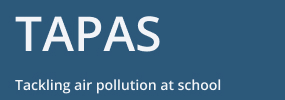 Application Form: TAPAS Collaboration Building Workshop9-24 September 2021Title, Name:Institution/Organisation:Research Area/Profession  Can you attend all the constituent events of the workshop? Yes                                                                                       NoBrief career summary (Max 100-words):  Why would you like to attend the workshop? (Max 100-words)Please email this form to Sophy Bristow by COB July 30, 2021.